                       Guía de autoaprendizaje N° 4 Educación Física y Salud 7° Básico Nombre____________________________________________ Curso_______ Fecha_____ Nombra que son las cualidades físicas y para qué sirven. R son muy importantes dentro de la condición física, ya que de ellas depende que nuestro cuerpo esté mejor preparado para la vida diaria.  Estas cualidades son cuatro: la resistencia, la fuerza, la velocidad, y la flexibilidadEscribe en tu cuaderno 2 ejemplos de ejercicios de fuerza, resistencia, velocidad y flexibilidad. Fuerza: flexiones de codo - sentadillasResistencia: salto de cuerda- skippingVelocidad: subir escaleras corriendo – acelerar y mantenerFlexibilidad: Elongación de Isquiotibial – elongación de DorsalesSegún el video de la clase https://www.youtube.com/watch?v=aoH3xsEnvPY  Se explica los tipos de flexibilidad y sus formas, los tipos de fuerzas y de Resistencia. Complete el espacio según corresponda. El estiramiento PASIVO, consiste en colocarse en una posición y mantenerla con ayuda de otra parte del cuerpo, de una asistente o de algún aparato.  Es la amplitud máxima de una articulación o de movimiento que puede alcanzar una persona sin ayuda externa, lo cual sucede únicamente a través de la contracción y distensión voluntaria de los músculos del cuerpo. Esta definición corresponde al estiramiento ACTIVO. Existen tres tipos de fuerzas como la Fuerza MÁXIMA , RESISTENCIA y EXPLOSIVACapacidad del organismo de mantener una intensidad alta de ejercicio físico, durante un largo periodo de tiempo. También permite al organismo mantener el soporte de oxígeno y sangre necesaria para mantener el esfuerzo a lo largo del tiempo. El tipo de resistencia que mencionamos es, la Resistencia AERÓBICA Un ejemplo de la Resistencia ANAERÓBICA, son todos aquellos que demandan un esfuerzo intenso en poco tiempo, como las carreras de velocidad. No se necesita oxígeno para la obtención de energía, corresponde a RESISTENCIA ANAERÓBICA.Unir con una flecha la definición hacia su imagen que corresponda. Capacidad de realizar un Movimiento en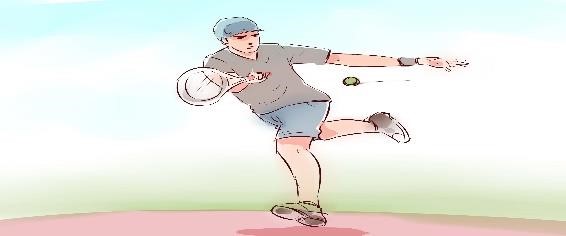 Todo el cuerpo, En el menor tiempo posible. Es la capacidad de recorrer una                                  Distancia en el menor tiempo 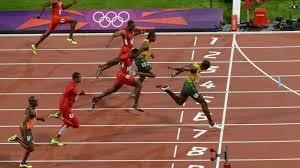  Posible. 	 Es la capacidad de responder lo más                                                          Rápidamente posible a un estímulo.   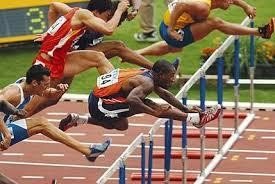 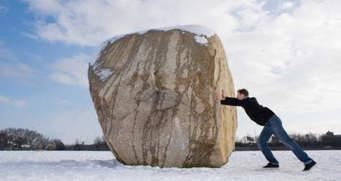 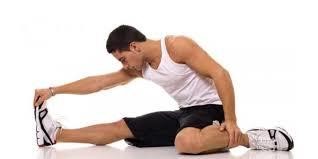 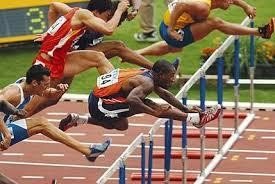 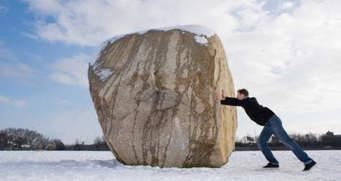 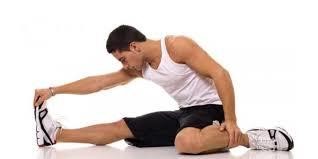 Es la capacidad para  sostener  Un peso, Desplazar algo o  Resistir un empuje. Cuando se produce en una posición  Estiramiento de manera mantenida,  No se necesita oxígeno para la obtención  de energía.Se requiere de un  Esfuerzo intenso en poco tiempo.  Objetivo de aprendizaje: Desarrollar la resistencia cardiovascular, la fuerza muscular, la  velocidad y la flexibilidad para alcanzar una condición física saludable.  Instrucciones:  Observa el video: https://www.youtube.com/watch?v=aoH3xsEnvPY Registra el objetivo de la guía y la fecha de aplicación en tu cuaderno. Resuelve la guía de autoaprendizaje en tu cuaderno, utilizando los contenidos y el material audiovisual  del video. Correo electrónico: Efis.7.smm@gmail.com Link: https://www.youtube.com/watch?v=aoH3xsEnvPY 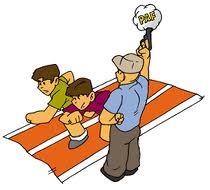 